ADVIES BURGEMEESTER INZAKE KANSSPELINRICHTINGEN KLASSE IIINaam inrichting: ……………………………………………………………………………Adres inrichting: ……………………………………………………………………………Naam uitbater: ………………………………………………………………………………Adres uitbater:……………………………………………………………………………….Ik, ondergetekende, …………………………………………………………………….. optredend in hoedanigheid van burgemeester of optredend in regelmatig gedelegeerde bevoegdheid van burgemeester met betrekking tot het advies inzake kansspelinrichtingen klasse III van de gemeente …………………………………………………………….…, verklaar hierbij dat:voormelde inrichting gelegen is op het grondgebied van de gemeente;voormelde inrichting   EEN   /   GEEN  drankgelegenheid uitmaakt;in de loop van de 5 voorgaande jaren, de aanvrager voorwerp HEEFT UITGEMAAKT   /   NIET HEEFT UITGEMAAKT1 van proces-verbalen vastgesteld door de politie voor één van volgende feiten:verstoring van de openbare orde;een inbreuk van de wetsbepalingen inzake de slijterijen van gegiste dranken, samengeordend op 3 april 1953 en het koninklijk besluit van 3 april 1953 tot regeling van de uitvoering van de wetsbepalingen inzake de slijterijen van gegiste dranken of de wet van 28 december 1893 betreffende de vergunning voor het verstrekken van sterke drank; een inbreuk van de Wet van 7 mei 1999 op de kansspelen, de weddenschappen, de kansspelinrichtingen en de bescherming van de spelers gepleegd ten aanzien van een persoon jonger dan 18 jaar.er  WEL   /   GEEN1   bezwaren zijn met betrekking tot de plaatsing van maximaal twee automatische kansspelen en twee automatische kansspelen met verminderde inzet toegelaten in kansspelinrichtingen klasse III.Indien bezwaren, motivering: ………………………………………………………………………………………………………………………………………………………………………………………………………………………………………Afgeleverd te …………………….. op ……………………………………………naam en handtekening bevoegde persoon                  stempel gemeentebestuurBIJ ONSTENTENIS VAN ADVIES BINNEN DE 2 MAANDEN NA DATUM VAN DE AANGETEKENDE VERZENDING OF NA DATUM VAN ONTVANGSTBEWIJS DOOR DE GEMEENTE MAG DE PROCEDURE WORDEN VOORGEZET.Federale OverheidsdienstJustitie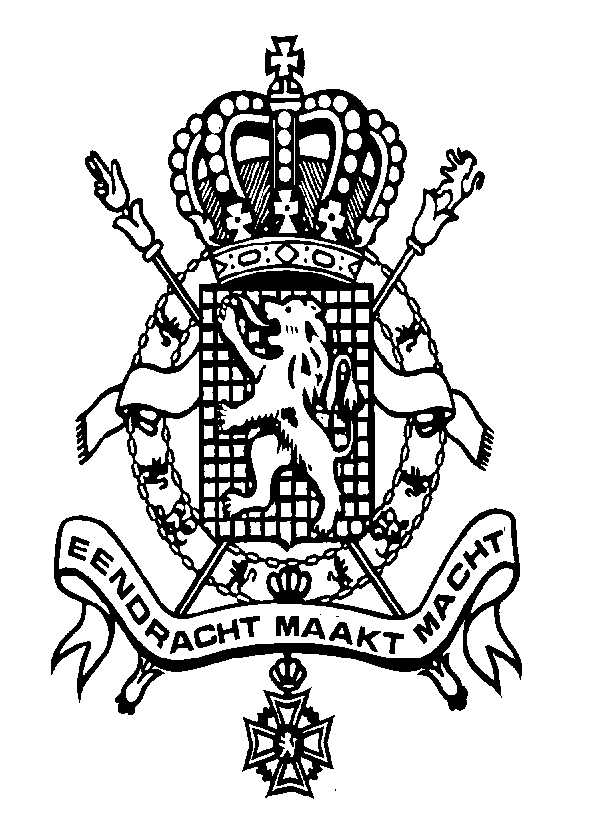 Kansspelcommissie